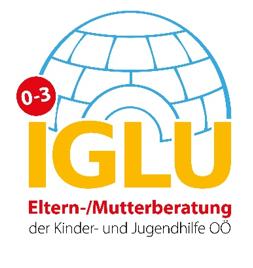 FAMILIEN STÜTZEN – KINDER SCHÜTZEN-LÖSUNGEN GEMEINSAM ENTWICKELN!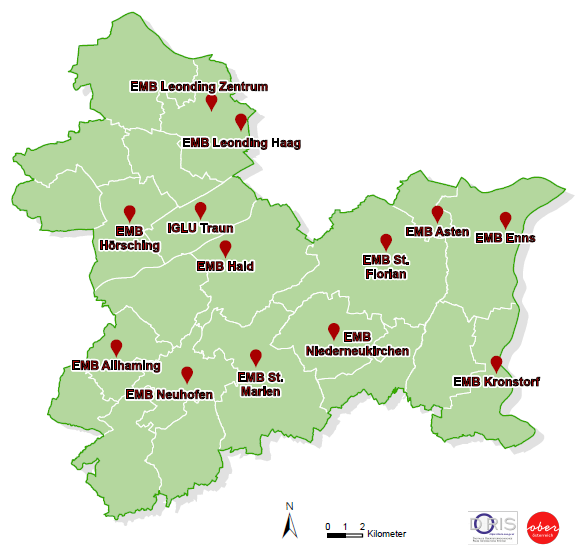 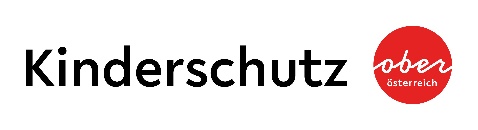 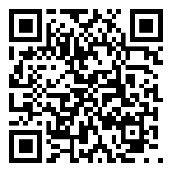 Claudia Barth MA.BA.claudia.barth@ooe.gv.atFachteamleiterin, Sozialarbeiterin, Integrative Eltern-Säuglings-
Kleinkindberaterin +43 664-60072-66603 Mag.a (FH) Daniela Einwallerdaniela.einwaller@ooe.gv.atSozialarbeiterin, IBCLC Stillberaterin+43 664-60072-66601    Sie befinden sich in einer schwierigen Lebenssituation    Sie fühlen sich belastet oder überlastet    Sie haben Fragen zum Alltag mit Ihrem Kind oder zu Ihrer familiären Situation    Sie haben Fragen zum Alltag mit Ihrem Kind oder zu Ihrer familiären Situation    Sie haben Fragen zur Vaterschaft    Sie haben Fragen zu Obsorge und Kontaktrecht bei Trennung oder Scheidung    Sie haben Fragen zu Obsorge und Kontaktrecht bei Trennung oder Scheidung    Sie benötigen Unterstützung bei begleiteten Kontakten zum anderen Elternteil    Sie benötigen Unterstützung bei begleiteten Kontakten zum anderen Elternteil    Sie haben Fragen zu Erziehungsthemen    Sie benötigen Unterstützung zu Hause oder generell    Sie/Ihre Kinder oder sonst jemand in Ihrer Familie ist von Gewalt betroffen    Sie/Ihre Kinder oder sonst jemand in Ihrer Familie ist von Gewalt betroffen    Sie benötigen Informationen zu finanziellen Ansprüchen    Sie benötigen Baby- oder Kinderartikel    Sie hätten gerne einen Termin bei sich zu HauseDGKS Gerlinde Mayr-Preslmayr gerlinde.mayr-preslmayr@ooe.gv.atDipl. Gesundheits- und Krankenschwester, Babymassagekursleiterin +43 664-60072-66602    Sie haben Fragen zu Gewicht und Größe von ihrem Baby    Sie haben Fragen zum Stillen oder zur Flaschengabe    Sie haben Fragen zu Ernährung und Beikost Ihres Babys    Sie haben Fragen zu den Themen Pflege und Gesundheit    Sie haben Fragen zur motorischen Entwicklung    Sie möchten Babymassagegriffe anwenden    Sie möchten ein Tragetuch binden und kostenlos ausborgen    Sie haben Fragen zum Tagesablauf und SchlafenClaudia Barth MA.BA.claudia.barth@ooe.gv.atFachteamleiterin, Sozialarbeiterin, Integrative Eltern-Säuglings-
Kleinkindberaterin +43 664-60072-66603 Mag.a Regina Medizevecregina.medizevec@ooe.gv.atKlinische und Gesundheitspsychologin, Integrative Eltern- Säuglings- Kleinkindberaterin    Sie haben Fragen zum Schlafrhythmus Ihres Kindes    Sie haben Fragen zum Thema Bindung und Beziehung zu Ihrem Kind    Sie haben Fragen zum Thema Bindung und Beziehung zu Ihrem Kind    Sie fühlen sich durch Ihr unruhiges Kind belastet    Sie haben Fragen zu Fütter- und Esssituationen    Sie haben Fragen zu Wut- und Trotzanfällen Ihres Kindes    Sie bemerken Ängste oder sorgenbereitende Verhaltensweisen bei Ihrem Kind    Sie bemerken Ängste oder sorgenbereitende Verhaltensweisen bei Ihrem KindIn unseren Erziehungs- und Familienberatungsstellen in Traun und Enns erhalten SieBeratung und Unterstützung bis zum 18. Lebensjahr Ihres Kindes durch eine Sozialarbeiterin.Terminvereinbarung unter +43 664-60072-66603In unseren Erziehungs- und Familienberatungsstellen in Traun und Enns erhalten SieBeratung und Unterstützung bis zum 18. Lebensjahr Ihres Kindes durch eine Sozialarbeiterin.Terminvereinbarung unter +43 664-60072-66603